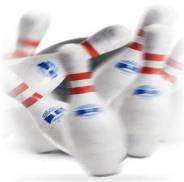 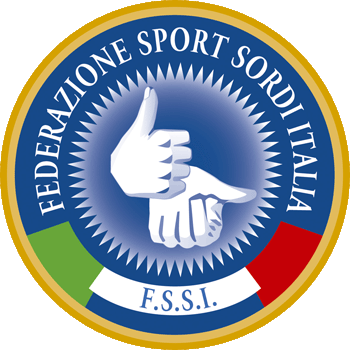 MODULO D’ISCRIZIONE CAMPIONATO ITALIANO F.S.S.I. DI BOWLING "A SQUADRE"Roma (RM) - 27/29 maggio 20016IL COSTO DEL TORNEO E’ DI € 112,00 PER OGNI SQUADRAIL TERMINE ULTIMO PER LE ISCRIZIONI È VENERDI’ 13 MAGGIO 2016Data _____________________					            __________________________									Firma del PresidenteINVIARE A MEZZO E-MAIL  IL PRESENTE FOGLIO AGLI SEGUENTI INDIRIZZI  :tesseramento@fssi.itdtbowling@fssi.itdtbowling-f@fssi.itgsenslatina@fssi.itMODULO D’ISCRIZIONE PER SINGOLO(utile al Circuito Nazionale Ranking)Roma (RM) - 27/29 maggio 20016IL COSTO DEL TORNEO E’ DI € 14,00 PER OGNI ATLETAIL TERMINE ULTIMO PER LE ISCRIZIONI E’ VENERDI’ 13 MAGGIO 2016Data _____________________					            __________________________									Firma del PresidenteINVIARE A MEZZO E-MAIL  IL PRESENTE FOGLIO AGLI SEGUENTI INDIRIZZI  :tesseramento@fssi.itdtbowling@fssi.itdtbowling-f@fssi.itgsenslatina@fssi.itMODULO D’ISCRIZIONE COPPA ITALIA 2016Roma (RM) - 27/29 maggio 20016IL COSTO DEL TORNEO E’ DI € 25,00 PER OGNI SQUADRAIL TERMINE ULTIMO PER LE ISCRIZIONI E’ VENERDI’ 13 MAGGIO 2016Data _____________________					            __________________________									Firma del PresidenteINVIARE A MEZZO E-MAIL  IL PRESENTE FOGLIO AGLI SEGUENTI INDIRIZZI  :tesseramento@fssi.itdtbowling@fssi.itdtbowling-f@fssi.itgsenslatina@fssi.itSocietàIndirizzoE-mailN. Tessera FISBN. Tessera FSSICognome e NomeCat.Hdcp123412341M2M3M4MSocietàIndirizzoE-mailN. Tessera FISBN. Tessera FSSICognome e Nome Cat.Hdcp123123SocietàIndirizzoE-mailN. Tessera FISBN. Tessera FSSICognome e Nome Cat.Hdcp1/62/73/84/95/10